Pestszentlőrinci Német Nemzetiségi Általános IskolaKémiaszertár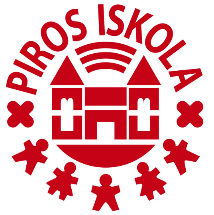 MÉREGNYILVÁNTARTÓMegnyitva: 2018. június 15.Ullmann KristófkémiatanárA szertárban tárolt mérgek 2018. június 15-én2018. június 15. után beszerzett mérgekA mérgekből használt mennyiségekA mérgekből használt mennyiségekEgyéb feljegyzésekAz anyag megnevezéseA tárolás pontos helyeMennyisége a TÁROLÓEDÉNY TÖMEGÉVEL EGYÜTTammónium-dikromátméregszekrény540 gammónium-metavanadátméregszekrény323 gbórsavméregszekrény19 gbrómméregszekrény63 gdibór-trioxidméregszekrény11 gfenolftaleinindikátorok226 g és 323 ghiganyméregszekrény1880 ghigany(II)-kloridméregszekrény68 ghigany(II)-oxidméregszekrény131 gkadmium-szulfátméregszekrény109 gkálium-dikromátméregszekrény308 gkobalt(II)-kloridméregszekrény441 gkristályibolyaindikátorok47 gmetilnarancsindikátorok61 gnaftalinméregszekrény359 gnátrium-kromátméregszekrény722 gnátrium-nitritméregszekrény351 gnátrium-tetraborát (bórax)méregszekrény909 gnikkel(II)-karbonátméregszekrény359 gólom(II)-nitrátméregszekrény273 gólom(II)-acetátméregszekrény118 gpepszinméregszekrény34 gAz anyag megnevezéseA tárolás pontos helyeMennyisége a TÁROLÓEDÉNY TÖMEGÉVEL EGYÜTTDÁTUMMEGNEVEZÉSEMENNYISÉGEALÁÍRÁSDÁTUMMEGNEVEZÉSEMENNYISÉGEALÁÍRÁS